Доставка пенсий и иных социальных выплат Почтой России в праздничные дни мая 27 апреля 2020 года. В связи с предстоящими выходными и праздничными днями в мае Отделением ПФР по Краснодарскому краю совместно с Управлением Федеральной почтовой связи Краснодарского края АО «Почта России» организован следующий порядок выплаты и доставки пенсий и других социальных выплат.Обращаем внимание, что с учетом режима работы объектов почтовой связи Краснодарского края, доставка пенсий в мае 2020 года начнется 2 мая 2020 года.Далее выплата и доставка пенсий и других выплат будет производиться в соответствии с графиком доставки. К сведению: в настоящее время в Краснодарском крае проживает свыше 1,6 млн. получателей пенсий, из них 40 % получают пенсию в учреждениях почтовой связи.ЧИТАЙТЕ НАС: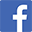 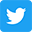 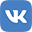 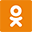 ДатаДата доставки пенсии, предусмотренная графиком2 мая  2020 года3, 44 мая 2020 года5, 66 мая 2020 года77 мая 2020 года8, 98 мая 2020 года1011 мая 2020 года11